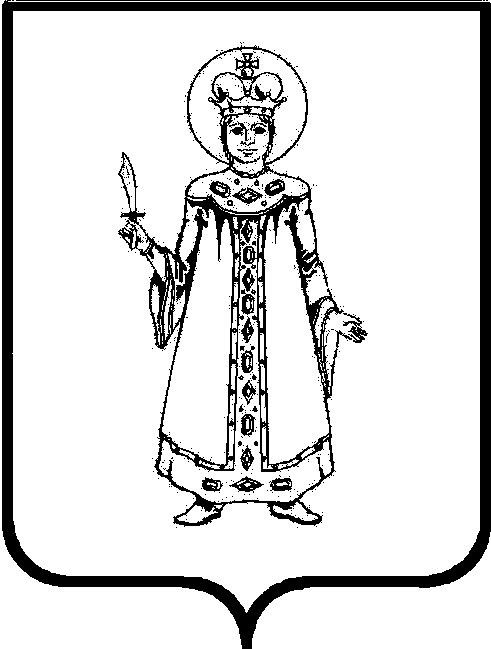 «О зачислении детей в контингент МДОУ детский сад №20 «Умка»   На основании  приказа начальника управления образования от 01.06.2015 г.№ 60/01-07 «О комплектовании муниципальных образовательных организаций Угличского муниципального района, реализующих образовательные программы дошкольного образования», приказа от 01.06.2018 № 271/01-07 «О комплектовании дошкольных групп муниципальных образовательных организаций, реализующих образовательные программы дошкольного образования, на 2018-2019 учебный год», заявления родителей (законных представителей) и в соответствии Уставом МДОУ детский сад №20 «Умка», Порядком приема на обучение по образовательным программам дошкольного образования МДОУ детский сад №20 «Умка», договором об образовании по образовательным программам между ДОУ и родителями (законными представителями),ПРИКАЗЫВАЮ:Считать зачисленными в МДОУ детский сад №20 «Умка» . направленных детей (согласно приложения №1).Прием детей начать по мере освобождения вакансий по возрастным группам.Заведующая                                                                                  Е.А. БеловаПриложение №1 к приказу №40/1/03-13 от 30.07.2018Результат автоматического комплектования от 31 мая . 14:17:59 Муниципальное дошкольное образовательное учреждение детский сад № 20 "Умка" Муниципальное дошкольное образовательное учреждение детский сад № 20 "Умка" Муниципальное дошкольное образовательное учреждение детский сад № 20 "Умка" Муниципальное дошкольное образовательное учреждение детский сад № 20 "Умка" Муниципальное дошкольное образовательное учреждение детский сад № 20 "Умка" Муниципальное дошкольное образовательное учреждение детский сад № 20 "Умка" Муниципальное дошкольное образовательное учреждение детский сад № 20 "Умка" Муниципальное дошкольное образовательное учреждение детский сад № 20 "Умка" Дата и время регистрацииИндивидуальный номерЛьготаДата рожденияГруппаЖелаемый годСтатус06.02.2018 11:52:4427-201802061152-576468105.05.20162-4 Общеразвивающая 20186. Направлен в ДОУ 1 июня . приказ № 271/01-0706.02.2018 11:55:3627-201802061155-511187119.02.20126-7 Общеразвивающая 20186. Направлен в ДОУ 1 июня . приказ № 271/01-0715.07.2016 14:49:5727-201607151449-551956218.02.20162-4 Общеразвивающая 20186. Направлен в ДОУ 1 июня . приказ № 271/01-0715.02.2017 09:41:3327-201702150941-561747207.09.20162-3 Общеразвивающая 20186. Направлен в ДОУ 1 июня . приказ № 271/01-0704.05.2018 14:30:4127-201805041430-543361217.09.20126-7 Общеразвивающая 20186. Направлен в ДОУ 1 июня . приказ № 271/01-0727.01.2016 09:08:1327-201601270908-54369121.08.20153-4 Общеразвивающая 20186. Направлен в ДОУ 1 июня . приказ № 271/01-0717.02.2016 10:29:4727-201602171029-54477402.12.20152-3 Общеразвивающая 20176. Направлен в ДОУ 1 июня . приказ № 271/01-0725.03.2016 14:21:5827-201603251421-54646123.02.20162-3 Общеразвивающая 20176. Направлен в ДОУ 1 июня . приказ № 271/01-0715.04.2016 14:02:2627-201604151402-54756627.01.20162-3 Общеразвивающая 20176. Направлен в ДОУ 1 июня . приказ № 271/01-0727.05.2016 14:51:4727-201605271451-54958005.05.20162-3 Общеразвивающая 20176. Направлен в ДОУ 1 июня . приказ № 271/01-0717.06.2016 15:29:3427-201606171529-55056819.04.20162-3 Общеразвивающая 20176. Направлен в ДОУ 1 июня . приказ № 271/01-0722.06.2016 09:49:1127-201606220949-55074417.05.20162-3 Общеразвивающая 20176. Направлен в ДОУ 1 июня . приказ № 271/01-0730.06.2016 14:26:3127-201606301426-55127427.05.20162-3 Общеразвивающая 20176. Направлен в ДОУ 1 июня . приказ № 271/01-0730.06.2016 14:43:1127-201606301443-55127520.05.20162-3 Общеразвивающая 20176. Направлен в ДОУ 1 июня . приказ № 271/01-0701.07.2016 15:02:5827-201607011502-55129530.11.20152-3 Общеразвивающая 20176. Направлен в ДОУ 1 июня . приказ № 271/01-0709.09.2016 14:00:5827-201609091400-55497624.08.20162-3 Общеразвивающая 20186. Направлен в ДОУ 1 июня . приказ № 271/01-0716.09.2016 14:10:0327-201609161410-55533611.02.20162-3 Общеразвивающая 20176. Направлен в ДОУ 1 июня . приказ № 271/01-0721.09.2016 09:06:4827-201609210906-55548824.07.20162-3 Общеразвивающая 20186. Направлен в ДОУ 1 июня . приказ № 271/01-0723.09.2016 14:06:2127-201609231406-55566315.08.20162-3 Общеразвивающая 20186. Направлен в ДОУ 1 июня . приказ № 271/01-0705.10.2016 11:09:4627-201610051109-55618728.08.20162-3 Общеразвивающая 20186. Направлен в ДОУ 1 июня . приказ № 271/01-0712.10.2016 10:59:5727-201610121059-55654330.03.20162-3 Общеразвивающая 20186. Направлен в ДОУ 1 июня . приказ № 271/01-0719.10.2016 10:52:4727-201610191052-55686120.07.20162-3 Общеразвивающая 20186. Направлен в ДОУ 1 июня . приказ № 271/01-0721.10.2016 15:18:1227-201610211518-55699723.06.20162-3 Общеразвивающая 20176. Направлен в ДОУ 1 июня . приказ № 271/01-0705.07.2017 10:39:1027-201707051039-50974810.02.20144-5 Общеразвивающая 20186. Направлен в ДОУ 1 июня . приказ № 271/01-0719.01.2018 14:09:0027-201801191409-51278309.04.20144-5 Общеразвивающая 20186. Направлен в ДОУ 1 июня . приказ № 271/01-0731.01.2018 11:08:4027-201801311108-51947231.05.20144-5 Общеразвивающая 20186. Направлен в ДОУ 1 июня . приказ № 271/01-0728.02.2018 09:06:2427-201802280906-49458507.04.20135-6 Общеразвивающая 20186. Направлен в ДОУ 1 июня . приказ № 271/01-0707.03.2018 09:48:5927-201803070948-55436629.04.20153-4 Общеразвивающая 20186. Направлен в ДОУ 1 июня . приказ № 271/01-0722.03.2018 12:07:4527-201803221207-51980307.07.20144-5 Общеразвивающая 20186. Направлен в ДОУ 1 июня . приказ № 271/01-0718.04.2018 08:59:3527-201804180859-52283209.11.20143-4 Общеразвивающая 20186. Направлен в ДОУ 1 июня . приказ № 271/01-07